Table S1. Inhibitory effects of individual phytochemicals reported in the literature for R. ulmifolius against biofilm formation and growth of UAMS-1. Biofilm FormationBiofilm FormationGrowthGrowthChemical Name [CAS #]StructureIC50 (μM)IC90 (μM)MIC50 (μM)MIC90 (μM)Caffeic Acid [331-39-5]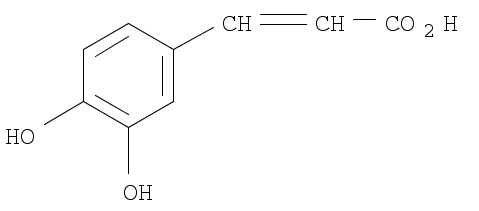 >2000>2000>2000>2000Ellagic Acid [476-66-4]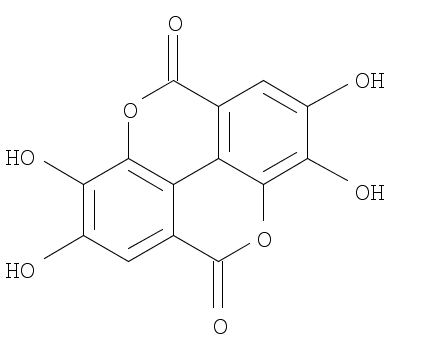 50800>2000>2000Ferulic Acid [1135-24-6]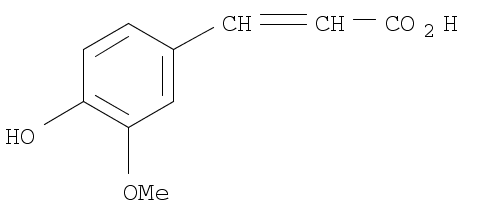 >2000>2000>2000>2000Gallic Acid [149-91-7]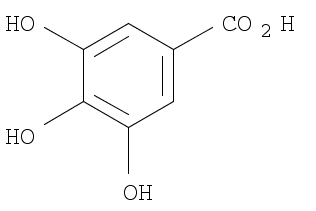 800>2000>2000>2000Kaempferol [520-18-3]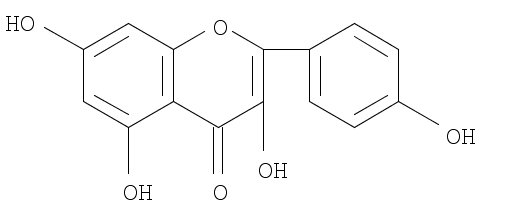 60080017001800Oleanolic Acid [508-02-1]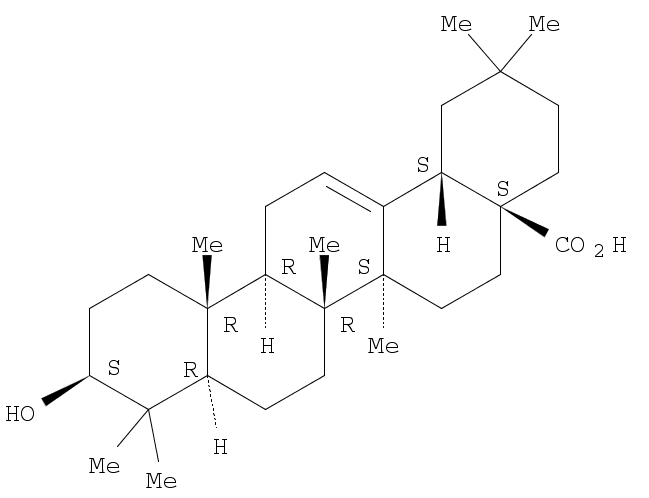 200100011001600Quercetin Dihydrate [6151-25-3]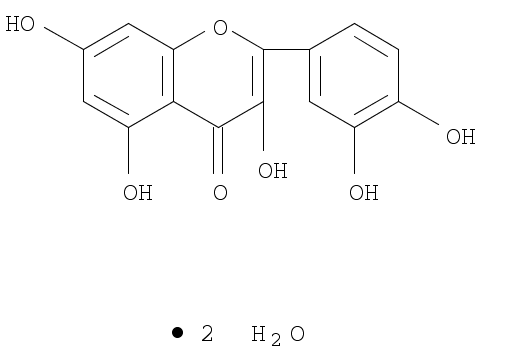 600200017001900Quercetin-3-O-glucuronide [22688-79-5]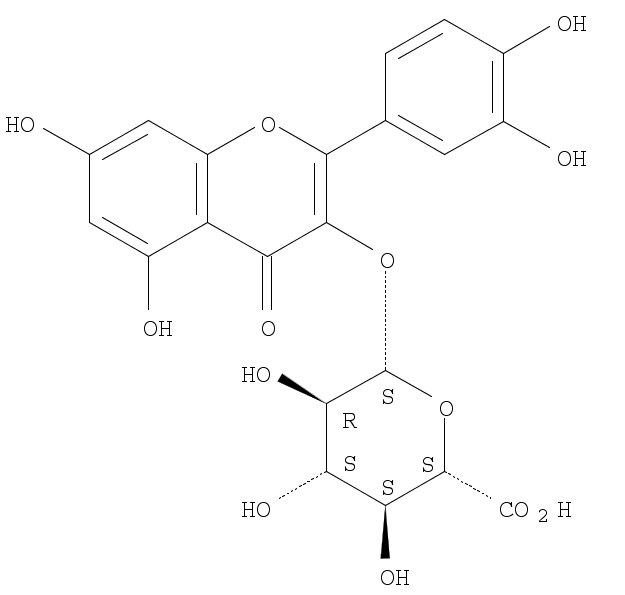 >2000>2000>2000>2000Tiliroside [20316-62-5]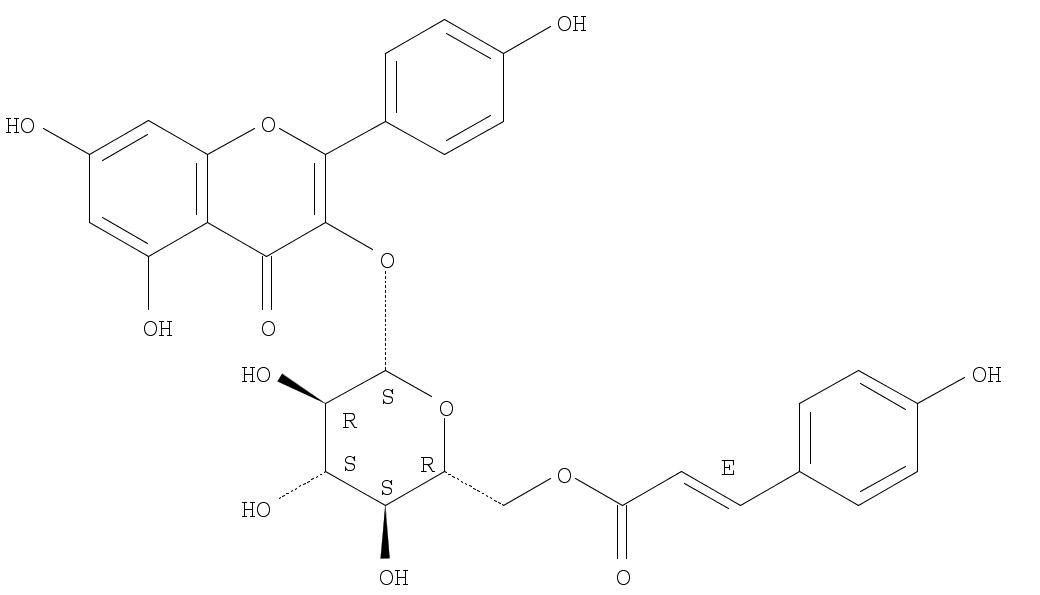 >2000>2000>2000>2000Ursolic Acid [77-52-1]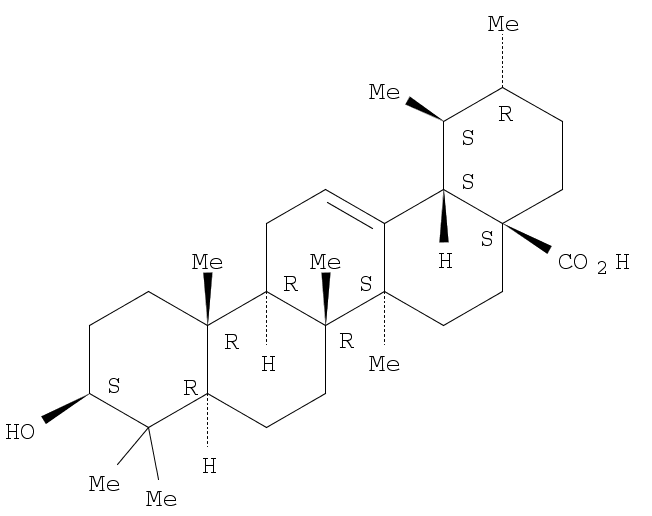 200400700800